Dane identyfikujące jednostkę medyczną………………………………………………………………………………………………………………………………………………………………………………..III. Rozpoznanie Guz szyiIV. Nazwa proponowanego leczenia lub metody diagnostycznejOPERACJA UKŁADU CHŁONNEGO SZYIV. Opis proponowanego leczenia lub metody diagnostycznejTo operacja w znieczuleniu ogólnym, prowadzona z rozległego, długiego cięcia na powierzchni bocznej szyi, od obojczyka do kąta żuchwy. Ma na celu usunięcie węzłów chłonnych przy podejrzeniu występowania w nich przerzutów lub gdy istnieje pewność, że w powiększonych węzłach są już przerzuty nowotworu. Rozległość zabiegu i liczba dodatkowo usuniętych struktur anatomicznych zależą wyłącznie od wielkości guza/guzów przerzutowych i od naciekania przez nowotwór mięśni, naczyń i nerwów.1.Selektywna operacja węzłowa jest wykonywana przy niskim stopniu zaawansowania przerzutów i obejmuje wybrany fragment szyi.2. Radykalna operacja węzłowa jest wykonywana przy bardziej rozległych nowotworach i obejmuje całą szyję.3. Radykalna operacja węzłowa może być poszerzona o mięśnie, żyłę, tętnicę szyjną zewnętrzną, nerwy: podjęzykowy, dodatkowy, twarzowy, splot barkowy, pień współczulny i przywspółczulny, fragment skóry, śliniankę podżuchwową, dolny biegun ślinianki przyusznej.Operację często trzeba przeprowadzić po obu stronach szyi. Często wymaga przetoczenia krwi. Do 48 godzin utrzymywany jest w ranie drenaż ssący.Skala trudności zabiegu i odsetek powikłań rośnie wraz z zaawansowaniem guza, przy reoperacjach. Zabieg jest bardzo trudny i ryzykowny po przebytej radioterapii.Zabieg operacyjny będzie wykonywany zgodnie z dostępną wiedzą medyczną i przy zachowaniu należytej staranności. Zabieg operacyjny przeprowadza się w ramach konkretnych warunków sprzętowych, lokalowych i finansowych, którymi dysponuje dany oddział/szpital/jednostka organizacyjna w danym momencie. Zabiegi operacyjne mogą być powiązane z różnym procentowo ryzykiem powikłań (możliwość wystąpienia kilku czynników z niżej wymienionych): 1) zależnym od indywidualnych warunków pacjenta (w szczególności takie jak stan ogólny, choroby towarzyszące, schorzenia przewlekłe, warunki anatomiczne), 2) zależnym od pory roku (w szczególności takie jak okres infekcji jesienno-zimowych, ponadnormatywnie wysokie temperatury latem), 3) zależnym od czynników zewnętrznych, niespodziewanych i niemożliwych do przewidzenia (w szczególności takie jak zwiększona zakaźność w stanie epidemii, klęski żywiołowe).  Zabieg operacyjny przeprowadza się w warunkach wywiadu przedoperacyjnego z pacjentem przy założeniu pełnej współpracy ze strony pacjenta i jego rodziny, gdy została ona upoważniona do współdziałania i udzielania informacji dotyczących indywidualnych warunków pacjenta. Informacje nieudzielone lekarzowi, a mogące okazać się istotne dla przebiegu zabiegu, wielokrotnie zwiększają ryzyko wystąpienia zdarzeń niepożądanych w trakcie zabiegu. VI. Główne przeciwwskazania do wdrożenia proponowanego leczenia lub metody diagnostycznejNadciśnienie tętniczeZaburzenia krzepnięciaNiewydolność krążeniaBrak kwalifikacji anestezjologicznej do operacji w znieczuleniu ogólnymGuz nieresekcyjny, czyli niemożliwy do usunięcia wraz z marginesem tkanek niezmienionych, zwłaszcza w przypadku nacieku tętnicy szyjnej wspólnej lub wewnętrznej, powięzi przedkręgowej,VII. Alternatywne metody leczenia lub metody diagnostyczneRadoterapia lub radiochemioterapia, ale w określonych przypadkach wykazują niższą skutecznośćVIII. Dające się przewidzieć następstwa zastosowania leczenia lub metody diagnostycznejSzanowny pacjencie, każdy zabieg chirurgiczny (operacja) może wiązać się:z następstwami, które są wynikiem choroby lub leczenia (mogą wystąpić na każdym etapie diagnostyki i leczenia) z powikłaniami, które choć nie są wynikiem błędu to są zdarzeniami niepożądanymi (występują z różną częstością).Po zabiegu mogą wystąpić następujące następstwa lub powikłania:Wyjątkowo rzadkie, opisywane w pojedynczych przypadkach na świecie:Zawał mięśnia sercowego, udar mózgu, zator lub zakrzep, zgonCzęste, lecz niegroźne:Krwawienie wczesne z rany pooperacyjnej wymagające rewizjiKrwawienie późneObrzęk, zasinienie, ból okolicy szyi, obrzęk twarzy (powiek) zwłaszcza częsty po zabiegach obustronnychOdma na szyiPodrażnienie, obrzęk mięśni szyi i ograniczenie ruchomości szyi (najczęściej przejściowe)Przejściowy obrzęk lub krwiak w gardle dolnym lub w krtaniUszkodzenie nerwu usznego wielkiego i zaburzenia czucia w dolnej części małżowiny usznej (stałe następstwo przy radykalnych zabiegach) Konieczność resekcji m. mostkowo-obojczykowo-sutkowego z następową deformacją obrysu szyiResekcja dolnego bieguna ślinianki przyusznej i gorsze gojenie się ranyResekcja nerwu podjęzykowego z ograniczeniem ruchomości językaResekcja gałązki brzeżnej nerwu twarzowego i opadanie kąta ustResekcja nerwu dodatkowego i trudności w podnoszeniu ramieniaNiedowład nerwów splotu barkowego z bólem i ograniczeniem ruchomości barkuBardzo rzadko niedowład nerwu błędnego, krtaniowego wstecznego lub przeponowego, wynikiem czego może być chrypka lub dusznośćRzadkie, lecz dużo poważniejsze:                                                                                                                                                                              Rzadko masywne krwawienie z górnego kikuta żyły szyjnej wewnętrznej wymagające wytamponowania rany na szyi                          Konieczność obustronnej resekcji żyły szyjnej wewnętrzne, czego wynikiem może być udar, ślepota, bardzo silny obrzęk     twarzy                                                                                                                                                                                                                                                                       Konieczność obustronnej resekcji tętnic szyjnych zewnętrznych, czego wynikiem może być bardzo silny obrzęk i zasinienie twarzy i języka                                                                                                                                                                                                                           Bardzo rzadko przerwanie żyły podobojczykowej lub tętnicy podobojczykowej i w razie konieczności ich podwiązania obrzęk i martwica kończyny górnejBardzo rzadko uszkodzenie przewodu chłonnego, chłonkotok, bardzo rzadko chłonkotok z przewodu piersiowego prowadzący do gromadzenia się chłonki w śródpiersiu i do śmierci                                                                                                                                             Po każdym rozległym zabiegu chirurgicznym mogą wystąpić poważne powikłanie ogólne:Zapalenie płuc, zatory i zakrzepy żylne, udar mózgu, zakażenie ogólnoustrojowe, zawał mięśnia sercowego, niewydolność oddechowa i zgonWymieniono większość następstw i powikłań, które mogą wystąpić ale w medycynie zawsze może dojść do sytuacji jeszcze nieopisywanych w literaturze fachowej, związanych z nietypową anatomią lub nietypową reakcją organizmu pacjenta. Ze wszystkimi pytaniami i wątpliwościami należy się zgłaszać do lekarza prowadzącego.Operacja może wymagać przetoczenia krwi. IX.  Dające się przewidzieć następstwa zaniechania proponowanego leczenia lub metody diagnostycznejPogorszenie stanu zdrowiaX. Oczekiwane korzyści /skutki odległe / rokowania proponowanego leczenia lub metody diagnostycznejRokowania w zależności od rozległości zabiegu. Poprawa jakości życiaJeżeli macie Państwo jeszcze jakieś pytania dotyczące proponowanego leczenia prosimy o wpisanie ich poniżej:………………………………………………………………………………….………………………………………………………………………………………………………………………………………………………………………….………………………………………………………………………………………………………………………………………………………………………….………………………………………………………………………………………………………………………………………………………………………….………………………………………………………………………………………   Brak pytań                       ……………………………………………………………………………………..           podpis pacjenta lub przedstawiciela/li ustawowego/ych…………………………………………………………………………………………………….dodatkowy podpis pacjenta małoletniego, który ukończył 16 lat (zgoda podwójna- zgoda pacjenta małoletniego oraz jego przedstawiciela ustawowego) OŚWIADCZENIA PACJENTA1.Oświadczam, iż zapoznałem/łam* się z treścią niniejszego formularza i w pełni zrozumiałem informacje w nim zawarte oraz te przekazane mi podczas rozmowy z lekarzem,………………………………………………………………………………………………………………………………………………………………………………Imię i nazwisko lekarza który poinformował mnie o rozpoznaniu, rodzaju proponowanego zabiegu /procedury medycznej, o sposobie jego /jej przeprowadzenia, o następstwach i powikłaniach mogących wystąpić podczas i po zabiegu/wykonaniu procedury medycznej, przeciwwskazaniach do wykonania zabiegu/procedury medycznej, alternatywnych metodach diagnostycznych i leczniczych, wynikach leczenia, rokowaniu.2.Oświadczam, iż podczas rozmowy z lekarzem miałem/łam* możliwość zadawania pytań dotyczących proponowanego leczenia i otrzymałem/łam* na nie przystępne, zrozumiałe i wyczerpujące odpowiedzi.3. Oświadczam, że podczas wywiadu lekarskiego i badania przekazałem wszystkie i prawdziwe informacje o przebytych, leczonych i nieleczonych dolegliwościach, schorzeniach i chorobach a także nałogach, przyjmowanych lekach, wiadomych mi uczuleniach i alergiach oraz o zabiegach i operacjach, którym zostałem poddany w przeszłości oraz schorzeniach i chorobach członków mojej najbliższej rodziny.  Zgadzam się na przeprowadzenie u mnie wskazanego zabiegu /procedury medycznej oraz jego/jej ewentualne zmiany lub rozszerzenia, które okażą się niezbędne w trakcie przeprowadzenia zabiegu/procedury medycznej w razie niebezpieczeństwa utraty życia, ciężkiego uszkodzenia ciała lub ciężkiego rozstroju zdrowia. Wyrażam zgodę na wykonanie wszelkich niezbędnych badań i czynności zmierzających do lub związanych z przeprowadzeniem zabiegu, w tym na znieczulenie miejscowe, znieczulenie ogólne i podanie krwi lub produktów krwiopochodnych (o ile zaistnieje taka potrzeba) oraz dysponowanie tkankami, które zostaną usunięte. Wyrażam zgodę na wykonywanie i przechowywanie niezbędnej dokumentacji medycznej.  Potwierdzam i zapewniam, że składam niniejsze oświadczenie świadomie i swobodnie tak, co do powzięcia decyzji jak i wyrażenia woli* Uwaga zgoda podwójna tj. zgoda pacjenta oraz jego przedstawiciela ustawowego wymagana jest, gdy pacjent ukończył 16 rok życia) Nie zgadzam się na proponowany mi zabieg operacyjny/procedurę medyczną.Oświadczam, że zostałem poinformowany o możliwych negatywnych konsekwencjach takiej decyzji 
dla mojego życia i zdrowia. (Uzasadnienie przez pacjenta/przedstawiciela ustawowego odmowy wyrażenia zgody na przeprowadzenie proponowanej procedury medycznej/zabiegu) :………………………………………………………………………………….………………………………………………………………………………………………………………………………………………………………………….………………………………………………………………………………………*Podpis pacjenta/ opiekuna musi być „własnoręczny” i umożliwiający identyfikację (z wyłączeniem szczególnych sytuacji)Lekarz prowadzący…………………………………………………………………………………………………………………………………………………………………………………….Imię i nazwisko lekarza prowadzącego II.           Osoby uprawnione do wyrażenia zgodyImię i nazwisko PACJENTA ………………………………………………………………………………………………………………………………………………………………………………………Numer pesel PACJENTA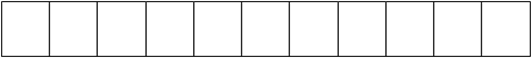 Imię i nazwisko PRZEDSTAWICIELA USTAWOWEGO ……………………………………………………………………………………………………………………………………………………………………………………….Numer PESEL / data urodzenia PRZEDSTAWICIELA USTAWOWEGOZgodę pobrano:data: ___ /___ /_____godzina: ____ : ____Miejsce:________________OZNACZENIE LEKARZA ODBIERAJĄCEGO ZGODĘ (data, podpis 
i pieczątka lekarza)IMIĘ I NAZWISKO PACJENTA (wypełnić drukowanymi literami lub umieścić naklejkę – identyfikator pacjenta z CRIP)PODPIS PACJENTA, także małoletniego*, który ukończył 16 latPODPIS PRZEDSTAWICIELA/LI USTAWOWEGO/YCH
 (w sytuacji, gdy pacjent jest małoletni*/ ubezwłasnowolniony /niezdolny do świadomego wyrażenia zgody)Oświadczenie pobrano:data: ___ /___ /_____godzina: ____ : ____Miejsce:___________________OZNACZENIE LEKARZA ODBIERAJĄCEGO OŚWIADCZENIE (data, podpis 
i pieczątka lekarza)IMIĘ I NAZWISKO PACJENTA (wypełnić drukowanymi literami lub umieścić naklejkę – identyfikator pacjenta z CRIP)PODPIS PACJENTA, także małoletniego*, który ukończył 16 latPODPIS PRZEDSTAWICIELA/LI USTAWOWEGO/YCH (w sytuacji, gdy pacjent jest małoletni*/ ubezwłasnowolniony /niezdolny do świadomego wyrażenia zgodyPODPIS PRZEDSTAWICIELA/LI USTAWOWEGO/YCH (w sytuacji, gdy pacjent jest małoletni*/ ubezwłasnowolniony /niezdolny do świadomego wyrażenia zgodyPODPIS PRZEDSTAWICIELA/LI USTAWOWEGO/YCH (w sytuacji, gdy pacjent jest małoletni*/ ubezwłasnowolniony /niezdolny do świadomego wyrażenia zgody